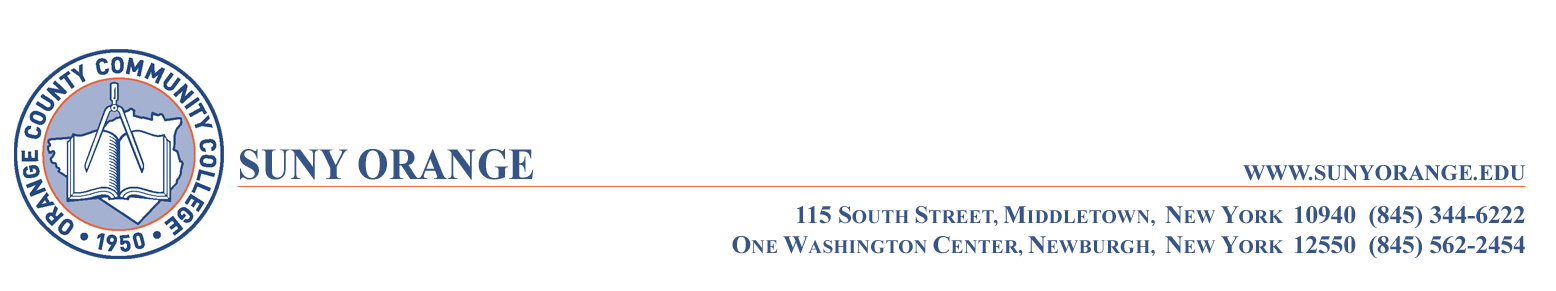 Observation Hours Recording DocumentEDU 201 OBSERVATION AND ASSESSMENTSemester/Year	Fall 2015               		Instructor’s Name         E. Tarvin 341-4482PRINT CLEARLYStudent Name         ______________________________________________________________Student Cell/Email _______________________________________________________________Observation Site/Town	_________________________________________________________Host Teacher(s) Name (first/last) ____________________________________________________Twenty-four (24) hours of observations are required in total. Record ONLY twelve (12) hours on this sheet. Student must submit to his or her instructor at the end of observations.Revised 08/06/15DateTimesIn/Out(round to nearestquarter hour) Total HoursTeacher Signature(please sign in ink each time)Student Signature